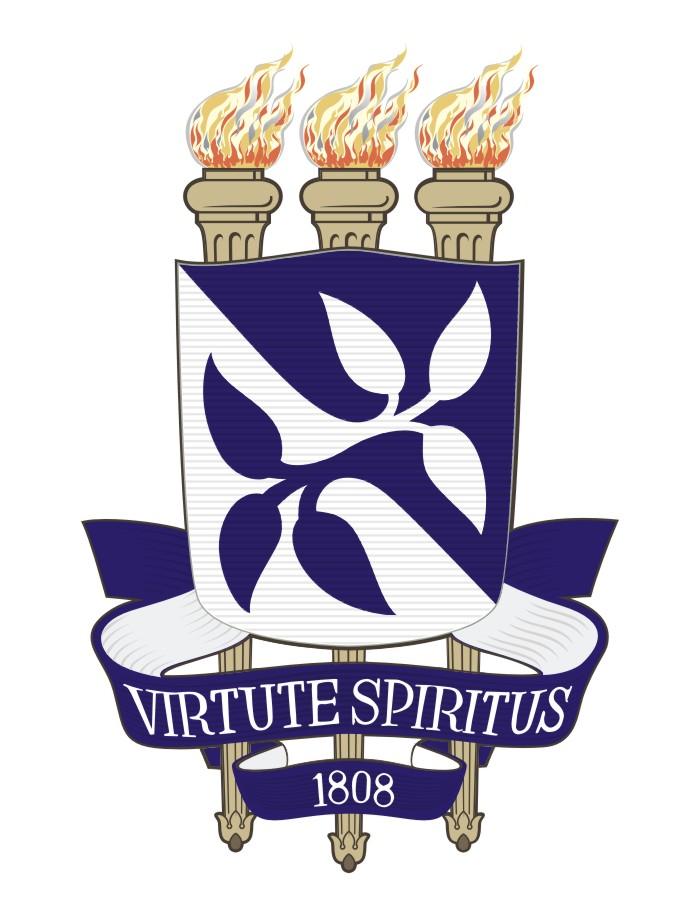 UNIVERSIDADE FEDERAL DA BAHIAINSTITUTO DE HUMANIDADES, ARTES E CIÊNCIASPROGRAMA DE PÓS-GRADUAÇÃO EM RELAÇÕES INTERNACIONAISNOME DO ALUNOTÍTULO SUBTÍTULOSalvador-BAANONOME DO ALUNOTÍTULO SUBTÍTULODissertação ou Tese apresentada ao Programa de Pós-graduação em Relações Internacionais, do Instituto de Humanidades, Artes e Ciências da Universidade Federal da Bahia, como requisito parcial para obtenção do grau de Mestre(a) ou Doutor(a) em Relações Internacionais.Orientador(a): Co-orientador(a): (se houver)Salvador-BAANO NOME DO ALUNO(esta folha é cedida pela secretaria do PPGRI e deve ser retirada pelo aluno após a liberação do orientador ou da orientadora)TÍTULO SUBTÍTULODissertação ou Tese apresentada como requisito para obtenção do grau de Mestre(a) ou Doutor(a) em Relações Internacionais, do Instituto de Humanidades, Artes e Ciências da Universidade Federal da Bahia.Aprovada em ## de ## de ANO.Banca examinadora________(assinatura)__________________________________	Prof(a). Dr(a). xxxxxxxxxxxxxxxxxxx________(assinatura)__________________________________	Prof(a). Dr(a). xxxxxxxxxxxxxxxxxxx________(assinatura)__________________________________	Prof(a). Dr(a). xxxxxxxxxxxxxxxxxxx________(assinatura)__________________________________	Prof(a). Dr(a). xxxxxxxxxxxxxxxxxxx________(assinatura)__________________________________	Prof(a). Dr(a). xxxxxxxxxxxxxxxxxxx